                       Разрешите мне представить вашему вниманию мастер-класс «Авторский здоровьесберегающий комплекс». Долгое время я работаю по программе здоровьесберегающих технологий. Почему,  спросите вы?Потому что:увеличилось число больных детей: каждый 3-ий ребёнок имеет хроническое заболевание, у каждого 4-ого – отклонение в зрении, у каждого 7-ого – нарушение осанки. По мнению специалистов, медиков 75% всех болезней человека заложено в детские годы. Различные патологические изменения обнаруживаются у 86% учащихся 1 класса и у 93%-   старшеклассников.В последнее время средства массовой информации активно поднимают вопрос, что двигательная активность детей стала очень низкой, а это угрожает их психическому и физическому здоровью;Возросло количество информации, которую должен усвоить ребёнок;Изменилась и структура учебного процесса с введением в него новых образовательных технологий.Проведя социологический опрос среди учителей нескольких школ, я сделала вывод, что о пользе здоровьесберегающих технологий слышали все, а вот применяют разнообразные методы лишь 10% опрошенных. И я думаю, что данные опроса совпадут с вашим мнением.В процессе обучения в школе в соответствии с идеями здоровьесберегающих образовательных технологий ставится задача – сформировать у младших школьников необходимые знания, умения и навыки здорового образа жизни и научить их использовать полученные знания в повседневной жизни.Для того чтобы помочь сохранить психическое и физическое здоровье, не нужно организовывать ничего особого. Необходимы двигательные минутки, дыхательные упражнения, изменение позы во время урока, использование в практике нестандартных уроков: уроки – игры, экскурсии, путешествия, диспуты и т.д.Изучив разные методики по здоровьесберегающим технологиям(В.Ф.Базарного, доктора С.С.Коновалова, Л.А.Обуховой, Н. И. Дереклеевой, профессора Э.С.Аветисова,В.М.Бехтерева  и д.р.), я собрала весь материал в свой комплекс.Принципы комплекса: Доступности и щадящих условий обучения Универсальности ( можно использовать для уч-ся 1-7 кл)Не требующего специального инвентарярефлексивности — обязательное разъяснение значения для развития и здоровья детей каждого упражнения и задания;сотворчества — выполнения упражнения или задания вместе с учителем.Сегодня я познакомлю вас с некоторыми аспектами здоровьесберегающих технологий.В начале учебного дня, на первом уроке, можно провести точечный массаж биологически активных точек, чтобы окончательно “разбудить” детей и задать соответствующий рабочий настрой на целый учебный день. При массаже активизируется кровообращение в кончиках пальчиков, что предотвращает застой крови не только в руках, но и во всем теле, так как кончики пальцев непосредственно связаны с мозгом. Уроки письма, русского языка, математики немыслимы без пальчиковой гимнастики. Упражнения очень разнообразные. Очень полезен массаж пальцев рук. Ведь пальцы рук напрямую связаны с головным мозгом и внутренними органами. Массаж большого пальца повышает деятельность головного мозга, указательного – улучшает работу желудка, среднего – кишечника и позвоночника, безымянного – печени, мизинца – улучшает деятельность сердца. Старайтесь уделить внимание  каждому суставчику, тщательно его растирая. Придя домой, тоже самое выполнять с пальцами ног.         Никому не секрет, что примерно 30 минут на уроке дети вынуждены писать или читать. Чтобы снять напряжение с глаз необходимо выполнить гимнастику для глаз. В этом нам поможет офтальмотренажёр. Он представляет собой схематический рисунок разнообразных траекторий, каждая из которых пронумерована и отличается цветом. Под счёт учителя учащиеся совершают «хождение» по заданным траекториям. Офтальмотренажер улучшает зрение /может восстановиться в течение года/, снимает напряжение с мышц глаз. Чтоб глаза ваши зорче стали,Чтоб очки Вам не носить,Эти лёгкие движенияПредлагаю повторить.Давайте попробуем.Очень полезно для глаз менять положение взгляда: смотреть вдаль на луга, лес, голубое небо, солнце при восходе и закате, тогда зрение у вас будет орлиное, говорят японцы.Минутки отдыха необходимы учащимся после продолжительного чтения. Предлагаю вашему вниманию «мудры». Они улучшают мышление, активизируют память, повышают работоспособность, улучшают общее состояние и способствуют развитию моторики. Искусство мудр возникло в Китае. Мудра- это йога пальцев, искусство управлять энергией и заставляют течь её в нужном направлении. Выполнять нужно в спокойной обстановке, лицом на восток. Не важно стоите ли вы, идёте, или сидите. Руки держите спокойно без напряжения. Мудрами даже лечат на расстоянии. Выполнять нужно несколько раз в день по 2-3 мин. 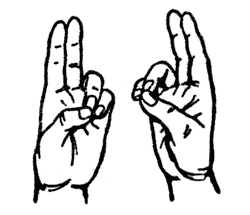 Мудра «Жизни»
снимает утомляемость, улучшает зрениеМудра «Знания»
улучшает мышление, память, снимает напряжение, усталость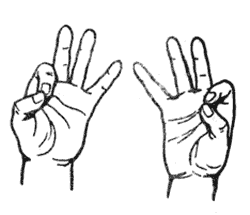 Мудра «Поднимающая» Мобилизует защитные силы организма, повышает иммунитет. Её выполняют при простудных заболеваниях, ангине, воспалении легких, кашле, насморке.Мудры нельзя делать слишком часто-это может вызвать апатию, даже аллергию.Никогда не забывайте после 15-20  минут чтения или письма выполнять упражнения на осанку.ДеревцеСтоя или сидя за столом, поставьте ноги вместе, стопы прижаты к полу, руки опущены, спина прямая. Сделайте спокойно вдох и выдох, плавно поднимите руки вверх. Держите их ладонями друг к другу, пальцы вместе. Потянитесь всем телом. Вытягиваясь вверх, представьте крепкое, сильное деревце. Высокий, стройный ствол тянется к солнцу. Организм, как дерево, наливается силой, бодростью, здоровьем.Опустите руки и расслабьтесь.Выполняется 15-20 с.                 Массаж стопы – замечательная профилактика плоскостопия. У каждого ученика под ногами лежат самодельные массажные коврики по типу аппликатора Кузнецова, но сделаны они из подручного материала: для учащихся 1-2 классов — это коврики из нашитых цветных пуговиц, для учащихся 3-4 классов — из пробок от пластиковых бутылок. Эти массажные коврики изготавливают родители вместе со своими детьми. Такой совместный труд способствует укреплению семьи и школы.Очень полезны и оздоровительные минутки. Например, «Сотвори себе солнце».В природе есть солнце. Оно всем светит и всех греет. Давайте сотворим солнце для себя. Закройте глаза, представьте в своём сердце маленькую звёздочку. Мысленно направьте к ней лучик, который несёт любовь. Звёздочка увеличивается. Направьте лучик, который несёт мир. Звёздочка опять увеличилась. Направьте лучик с добром, звёздочка стала ещё больше. Теперь направьте к звёздочке лучики, которые несут здоровье, радость, тепло, свет, нежность, ласку. Теперь звёздочка становится большой, как солнце. Оно несёт тепло всем-всем.Откройте глаза. Руки в стороны перед собой. Опустите их, встряхните.Только используя упражнения в комплексе,  можно добиться хорошего результата. Как писал В.А.Сухомлинский: «Опыт убедил нас в том, что примерно у 85% всех неуспевающих учеников главная причина отставания в учебе - плохое состояние здоровья, какое-нибудь недомогание или заболевание, чаще всего совершенно незаметное и поддающееся излечению только совместными усилиями матери, отца, врача и учителя».Друзья, нам прощаться настала пора,Уносится ветром листва со двора,Дожди зачастят, а потом и зимаСвоими снегами оденет дома.Но чтоб не случилось, всегда человекЗдоровье желает другому навек! Здоровья, Вам, уважаемые коллеги!Если вас заинтересовала моя работа, вы можете познакомиться с ней на сайте методического центра.Спасибо за внимание и сотрудничество.